Baumit-Akademie 2023 mit aktuellen Inhalten für „Junge Profis“Von Januar bis  März, jeweils am Dienstag und Donnerstag, werden bewährte und neue Themen online angeboten: Sanierung, WDVS, Wohngesundheit uvm, ergänzt um Produkt-Innovationen.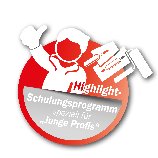 Neu: spezielle Inhalte für junge, engagierte Mitarbeiter. Interesse? Weiterbildung ohne großen Zeitaufwand, flexibel planbar, ortsunabhängig, keine Anreise und kostenlose Teilnahme. Infos unter www.baumit.de/campus-akademie-webinare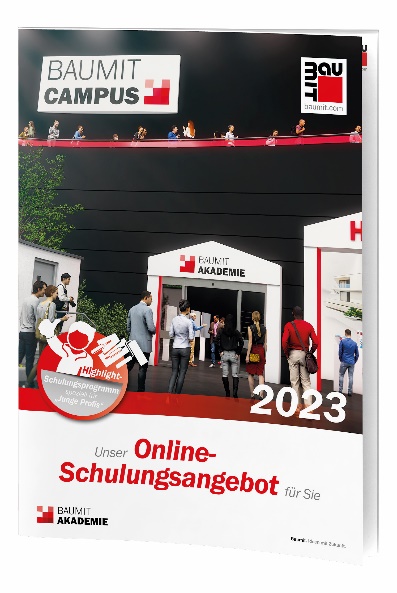 